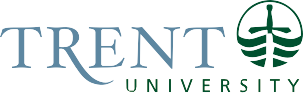 Tenure Track Appointment in Black LiteraturesTrent University invites applications for a tenure-track faculty position in Black Literatures in the Department of English Literature at the rank of Assistant Professor to start July 1, 2023. The Department of English Literature is seeking an outstanding early career scholar with expertise in Black Literatures across a range of historical periods. Teaching and research expertise in African American Literatures is a significant asset. Moreover, candidates’ willingness and ability to teach across a range of areas outside their main expertise would be welcome. This position is located at Trent’s Peterborough Campus and is subject to budgetary approval.Trent University is the top-ranked primarily undergraduate university in Ontario, Canada with a reputation for excellence in teaching and research. The Department of English Literature offers research-informed, pedagogically-innovative, and community-engaged undergraduate and graduate programs in Trent’s faculty of Humanities and Social Sciences. The successful candidate will contribute to at least one of the Department’s areas of strength in creative writing, the study of Anglophone literary histories, and literatures of social justice. Information about the Department of English Literature is available at www.trentu.ca/english.Candidates must have a Ph.D. (or be close to completion by the date of appointment) in English or a closely related discipline. The successful candidate will have demonstrated experience and potential for excellence in research, teaching, and service commensurate with the Assistant Professor rank. Responsibilities will include developing and expanding a high quality externally funded research program, including grants from Canada’s federal funding agencies (SSHRC); teaching across the curriculum to majors and non-majors and at all levels (including in the M.A. program, Public Texts); contributing to the development of curriculum, especially in the candidate’s area of focus; and supporting the life of the department and the university through collegial service. Qualified candidates are invited to submit applications in PDF format by email to englishjobs@trentu.ca, specifying “Black Literatures” in the subject heading. Applications should include a cover letter and a curriculum vitae; a research statement; a sample of recent scholarship; a teaching portfolio (which may include a teaching philosophy statement and evidence of teaching effectiveness at various levels to majors and non-majors and across the curriculum, if applicable); and the names and contact information of three (3) references who may be contacted to support the application. Candidates are invited to identify in their cover letter or in a separate document how they have incorporated EDI (equity, diversity and inclusion) practices into teaching, research and service activities.Review of applications will begin on April 27, 2023.Trent University is committed to creating a diverse and inclusive campus community. All qualified candidates are encouraged to apply; however, Canadian citizens and permanent residents will be given priority. Preference will be given to candidates from underrepresented groups including women, Indigenous People (First Nations, Inuit and Métis), persons with disabilities, members of visible minorities or racialized groups and LGBTQ2+ people. Trent University offers accommodation for applicants with disabilities in its recruitment processes. If you require accommodation during the recruitment process or require an accessible version of a document/publication, please contact englishjobs@trentu.ca.For further information about this position, please email Joel Baetz, Chair, Department of English Literature (joelbaetz@trentu.ca).